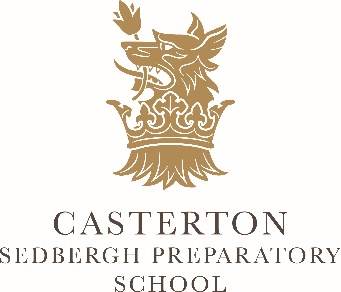 SCHOOL STAFF LIST 2019/2020Name				Post						QualificationsWill Newman			Headmaster					MALiz Newman			Headmaster’s Wife				BA(Ed)Rebekah Dallas			Deputy Head, Geography & Maths		MEdNick Goligher			Assistant Head					MA, PGCEClaire Robinson			Director of Mulberry Bush Nursery		BSc, QTS, EYFSRachel Adamson		Year 2						BA, PGCEDiane Airey			Girls’ Housemistress, 				BEd (Cantab),Head of Individual Needs & EAL			AMBDA, TEFLClaire Allen			Cressbrook Matron				BA, PGCEDebbie Baines			Reception					BA, EYPSFaye Barker			Head of Science					MA, PGCERupert Bunday			Director of Sport				BSc, iPGCEMiranda Campbell	Head of MFL					BA, PGCEGrace Cattell	GRA Music Department				BA, MMusClaire Chatterley		Head of English					BA, PGCEMike Chatterley			Head of History, English				BA, PGCE, PGDipEdRosie Collett			Sport RA	Rhys Gealy			Sport GRA					BScRichard Gorst			Head of PSHE & 					Head of Religious Studies			BA, QTS Ben Hammonds			Head of Computer Science, DT&E		MA, QTSSally Holden			Equine Director					BHSII Acc. CoachLyndsay Hoskin	Science						BSc, PGCEPhilip Hoskin			Boys’ Housemaster, Science, Latin, Games	BSc, PhDJanet Hurst	Head of Drama, LAMDA Tutor			RAD. TC. LAMDA ASSOCIATEOlivia Marsh	Art						BAAngela Mason	Year 1						BEdAnastasia Micklethwaite	Director of Music				MA (Cantab), ARCM,  ACIB, PGCE, NPQHEleanor Moore			Year 4, English					BA, PgDip, PGCENigel Moss			Senior Master, 		Activities Co-ordinator & Games			BEdSusan Perkin			Beale & Thornfield Houses Matron		CQSW, CELTA Julia Rollings			Head of Girls’ Games				BEd			Ellie Shopland			Mathematics, Games				BA, PGCELynne Townley	  		Classroom Support				FdA Charles Vereker			Head of Mathematics, Games			BEng, PGCEEmma Willoughby		Day MatronAdministration, Marketing & Technical SupportAnna Cooper			School Secretary & Assistant RegistrarEmma Goligher			Prep School & Nursery Marketing Manager	BAJane Hartley			Headmaster’s PA				BAMandy Marshall		RegistrarForm Tutors Year 3				Nick GoligherYear 4				Eleanor MooreYear 5JR			Julia RollingsYear 5LH			Lyndsay HoskinYear 6RTG			Richard GorstYear 6ES			Ellie ShoplandYear 7/8BH			Ben HammondsYear 7/8MIC			Miranda CampbellYear 7/8CV			Charlie Vereker	Year 7/8RB			Rupert Bunday		Year 7/8CC			Claire ChatterleyYear 7/8MGC			Mike ChatterleyVisiting Music TeachersPianoMs Christine Doyle BA (Hons), MEdMrs Hilary Ashworth BEd (Hons)Mrs Catherine Burton LLCM, ALCMMiss Grace Cattell BA MMusViolin and ViolaMiss Rhiannon James BMus (Hons) (RNCM), MMus, IADCelloMr Christopher Mansfield BMus (RNCM)Flute and RecorderMs Sarah Whewell BMus (Hons), LRAM, PPRNCMClarinetMr Marco Giudici Dip. Conservatorio Milano, PGDip HFM SaarSaxophoneMr John Woodhouse FISM, PGDip, ALCM, AMusTCL, DipLCM, Cert.MusEdOboeMrs Miranda CampbellBrassMr David Price BMus (RNCM)Drum Kit & Orchestral PercussionMr Mark Norman BA (RNCM), PGDip (RNCM)Guitar and UkuleleMr Andrew Wilson ALCMSingingMiss Clare Eccles BMus, MMusHarpMs AnnaKate Pearson BA (Hons), PGDip (RSAMD), MMusBagpipes and ChanterMr Bryan Robinson BEd